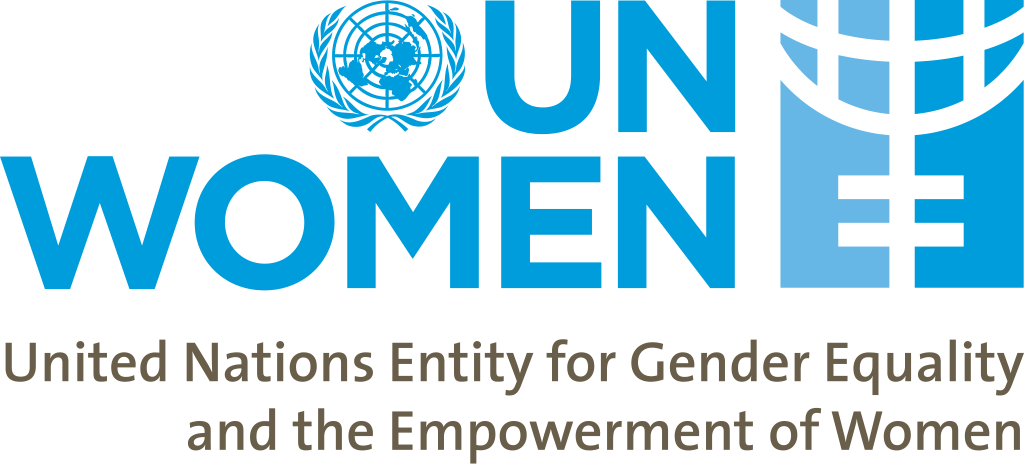 Annex I: Price Proposal Guideline and TemplateThe prospective National Consultant should take the following explanations into account during submission of his/her price proposal. Daily feeThe daily price proposal should indicate a "lump sum amount" which is "all-inclusive"; All costs (professional fees, communications, consumables during field related missions, etc.) that could possibly be incurred by the Contractor needs to be factored into the proposed price. UN Women will not withhold any amount of the payments for tax and/or social security related payments. UN Women shall have no liability for taxes, duties or other similar charges payable by the Individual Contractor in respect of any amounts paid to the Individual Contractor under this Contract, and the Contractor acknowledges that UN Women will not issue any statements of earnings to the Individual contractor in respect of any such payments.Travel costsUN Women will not cover transportation cost within Chisinau.Daily Subsistence AllowanceNot applicable.Currency of the price proposal The applicants are requested to submit their price proposals in MDL. In case of proposals in other currency, these shall be converted into MDL using the official UN exchange rate for currency MDL conversion to MDL at the date of applications’ submission deadline.Price Proposal Submission FormTo: United Nations Entity for Gender Equality and the Empowerment of WomenRef: National consultant to undertake the review of national legal frameworks and develop amendments for incorporating gender responsive budgeting approach at all levelsDear Sir / Madam,I, the undersigned, offer to provide professional consulting services to UN Women within the scope of the referred Assignment.Having examined, understood and agreed to the Terms of Reference and its annexes, the receipt of which are hereby duly acknowledged, I, the undersigned, offer to deliver professional services, in conformity with the Terms of Reference.My maximum total price proposal for the assignment is given below:I confirm that my financial proposal will remain unchanged. I also confirm that the price that I quote is gross, and is inclusive of all legal expenses, including but not limited to social security, income tax, pension, etc., which shall be required applicable laws.I agree that my proposal shall remain binding upon me for 30 days.I understand that you are not bound to accept any proposal you may receive.[Signature]Date:Name:Address:Telephone/Fax:Email:DeliverablesMDLDaily fee all inclusiveTotal price